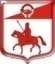 СОВЕТ ДЕПУТАТОВмуниципального образования Старопольское сельское поселениеСланцевского муниципального района Ленинградской области(51 заседание третьего созыва)Р Е Ш Е Н И Е01.03. 2018                                                                                                № 221сдРуководствуясь Федеральными законами от 25.12.2008 N 273-ФЗ "О противодействии коррупции",  от 03.04.2017  № 64-ФЗ «О внесении изменений в отдельные законодательные акты Российской Федерации в целях совершенствования государственной политики в области противодействия коррупции», в целях содействия лицам, замещающим муниципальные должности муниципального образования Старопольское сельское поселение в обеспечении соблюдения ограничений, запретов, исполнения обязанностей, которые установлены Федеральным законом от 25 декабря 2008 года N 273-ФЗ "О противодействии коррупции", на основании протеста Сланцевской городской прокуратуры от 16.02.2018 № 86-100-2018/18 на решение совета депутатов Старопольского сельского поселения от 16.03.2016 № 99 «О Комиссии по рассмотрению вопросов урегулирования конфликта интересов в отношении лиц, замещающих муниципальные должности в органах местного самоуправления Старопольского сельского поселения», совет депутатов муниципального образования Старопольское сельское поселение Сланцевского муниципального района Ленинградской области  РЕШИЛ:1. Внести следующие изменения в Положение о комиссии по рассмотрению вопросов урегулирования конфликта интересов в отношении лиц, замещающих муниципальные должности  в органах местного самоуправления Старопольского сельского поселения, утверждённое решением совета депутатов Старопольского сельского поселения от 16.03.2016 № 99:1) подпункт г) пункта 4 исключить.2. Опубликовать настоящее решение путем его размещения на официальном сайте муниципального образования Старопольское сельское поселения в информационно-телекоммуникационной сети «Интернет» и в официальном приложении к газете «Знамя труда».3. Решение вступает в силу со дня его официального опубликования..Глава муниципального образования	И.А.ЕрмолаеваО внесении изменений в решение совета депутатов Старопольского сельского поселения от 16.03.2016 № 99 «О Комиссии по рассмотрению вопросов урегулирования конфликта интересов в отношении лиц, замещающих муниципальные должности  в органах местного самоуправления Старопольского сельского поселения»